เอกสารหมายเลข 2เอกสารประกอบการพิจารณาเข้ารับการสรรหาเพื่อเป็นผู้สมควรดำรงตำแหน่งผู้อำนวยการวิทยาลัยพลังงานทดแทนและสมาร์ตกริดเทคโนโลยี มหาวิทยาลัยนเรศวร1. ประวัติส่วนตัว1.1 ชื่อ-สกุล ……………..…………......…..……….……………….......………………....…1.2 วัน เดือน ปีเกิด……..…............….…...........................................................1.3 อายุ……………………ปี หมายเลขโทรศัพท์มือถือ...............................................1.4 ที่อยู่................................................................................................................................................................................................................................................................................................................................................................................................................................................................................................................................................................................................................................................................................................................................................................................................................................2. การศึกษา3. สถานภาพครอบครัว		โสด		สมรส		จำนวนบุตร...................คน		อื่นๆ		โปรดระบุ...........................- 2 -4. ประวัติการทำงาน4.1 ปัจจุบันดำรงตำแหน่ง......................................................................................................................     สังกัด................................................................................................................................................     รวมระยะเวลาดำรงตำแหน่ง............................................................................................................4.2 ประวัติการทำงาน5. ประสบการณ์การสอน6. ประสบการณ์การบริหาร7. ผลงานทางวิชาการ  (เช่น การสอน การวิจัย และอื่นๆ)7.1 .........................................................................................................................................................7.2 .........................................................................................................................................................- 3 -8. กิจกรรมที่เกี่ยวข้องกับงานส่วนรวมภายในมหาวิทยาลัย8.1 .........................................................................................................................................................8.2 .........................................................................................................................................................	ฯลฯ9. งานบริการสังคมภายนอกมหาวิทยาลัย9.1 .........................................................................................................................................................9.2 .........................................................................................................................................................	ฯลฯ10. รางวัลหรือประกาศเกียรติคุณที่เคยได้รับ10.1 ......................................................................................................................................................10.2 ......................................................................................................................................................	ฯลฯ11. อื่นๆ (ถ้ามีโปรดระบุ)11.1 ......................................................................................................................................................11.2 ......................................................................................................................................................	ฯลฯข้าพเจ้าขอรับรองว่า	 ข้อความดังกล่าวข้างต้นเป็นจริงทุกประการ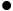 	 ข้าพเจ้ามีคุณสมบัติตามพระราชบัญญัติมหาวิทยาลัยนเรศวร พ.ศ. 2533 และฉบับที่ 2 พ.ศ. 2541 	 ข้าพเจ้ามีคุณสมบัติตามข้อบังคับมหาวิทยาลัยนเรศวร ว่าด้วย หลักเกณฑ์และวิธีการสรรหาคณบดี/		ผู้อำนวยการวิทยาลัย พ.ศ. 2561 และฉบับที่ 2 พ.ศ. 2561ลงชื่อ..........................................................................                 (........................................................................)            วันที่.................. เดือน.......................... พ.ศ. ..............คุณวุฒิปี พ.ศ. ที่จบชื่อสถานศึกษาและประเทศประวัติการทำงานเริ่มต้น - สิ้นสุดสถาบันที่ทำการสอนปีที่ทำการสอนหน่วยงานที่ทำการบริหารตำแหน่งปีที่ทำการบริหาร